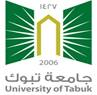 محتوى الدليلأعضاء هيئة التدريس شطر الطلابأعضاء هيئة التدريس شطر الطالباتنبذة عن القسم:يحتاج ذوو الاحتياجات الخاصة (من ذوي الإعاقة والفائقين) إلى رعاية نوعية متميزة، تمكنهم من اكتساب أساليب التوافق والتكيف الايجابي مع المجتمع وتنمي قدراتهم إلى أقصى حد ممكن مما يعود عليهم وعلى المجتمع بالنفع والخير الكثير.وفي هذا الإطار شرعت جامعة تبوك في استحداث قسم للتربية والخاصة بكلية التربية والآداب حيث بدأ القسم في استقبال طلاب الدفعة الأولى في تخصص التربية الخاصة بالسنة التحضيرية وذلك في العام الدراسي 1429/1430.وفي العام الدراسي 1430/1431 تم استقبال طالبات الدفعة الأولى في تخصص التربية الخاصة بالسنة التحضيريةرؤيــــــة القسم:"أن يكون قسم التربية الخاصة رائداً في مجال تحسين اتجاهات المجتمع نحو ذوي الاحتياجات الخاصة، وكذلك تحسين الفرص التعليمية، والتجهيزات والخدمات المساندة للأشخاص ذوي الاحتياجات الخاصة وآسرهم"رسالة القسم:"إعداد معلم تربية خاصة قادراً على تقديم خدمة تعليمية وتربوية ونفسية متميزة لفئات متنوعة من الأشخاص ذوي الاحتياجات الخاصةوآسرهم"أهداف القسم:أولا: إعداد معلم تربية خاصة قادر على تعليم وتدريب ذوي الاحتياجات الخاصة وأسرهم، وذلك بالقيام بالمهام التالية:أ. المساهمة في تعليم ذوي الاحتياجات الخاصة في ضوء احتياجاتهم وقدراتهم.ب. المساهمة في تشخيص ذوي الاحتياجات الخاصة في إطار فريق عمل متكامل.ج. إعداد الخطط والبرامج التربوية الفردية لذوي الاحتياجات الخاصة.د. تقديم خدمات تعديل السلوك لذوي الاحتياجات الخاصة.هـ. إرشاد ذوي الاحتياجات الخاصة وأسرهم.و. تعديل اتجاهات المجتمع نحو ذوي الاحتياجات الخاصة.ثانيا: تقديم الخدمات الاستشارية للجهات المعنية بتنفيذ البرامج المختلفة للتربية الخاصة.ثالثا: إجراء البحوث العلمية وحل المشكلات الواقعية في مجال التربية الخاصة.رابعا: عقد دورات تدريبية وورش عمل وندوات ومؤتمرات علمية حول قضايا التربية الخاصة.خامسا: تقديم برامج دراسية على مستوى الدبلوم والماجستير والدكتوراه.أهداف الخطة الدراسيّة ومخرجاتها:إعداد معلم تربية خاصة قادراً على رعاية ذوي الاحتياجات الخاصة وأسرهم في مسار من المسارات التي يقدمها القسم وهي: الإعاقة العقلية، الإعاقة السمعية، الإعاقة البصرية، التوحد، صعوبات التعلم, التفوق والموهبة، وذلك بالقيام بالمهام التالية:1-تعليم ذوي الاحتياجات الخاصة المهارات الأكاديمية الأساسية.2- إعداد الخطط والبرامج التربوية الفرديةلذوي الاحتياجات الخاصة.3- المساهمة في تشخيص ذوي الاحتياجات الخاصة.4-المساهمة في تدريب وتأهيل ذوي الاحتياجات الخاصة في ضوء احتياجاتهم وقدراتهم.5-المساهمة في تقديم خدمات تعديل السلوكلذوي الاحتياجات الخاصة.6-المساهمة في إرشاد ذوي الاحتياجات الخاصة وأسرهممتطلبات منح الدرجة العلمية (متطلبات الجامعة متطلبات الكلية متطلبات القسم):أن يكون الطالب حاصلاً على الثانوية العامة (أدبي)، إضافة إلى متطلبات الجامعة والكلية والقسم.ولحصول الطالب على درجة البكالوريوس في التربية الخاصة مسار إعاقة عقلية:يدرس الطالب ست مستويات إعداد عام في التربية الخاصة، إضافة إلى مستويينوهما السابع والثامن في مسار الإعاقة العقلية.ولحصول الطالب على درجة البكالوريوس في التربية الخاصة مسار صعوبات التعلم:يدرس الطالب ست مستويات إعداد عام في التربية الخاصة، إضافة إلى مستويينوهما السابع والثامن في مسار صعوبات التعلم.ولحصول الطالب على درجة البكالوريوس في التربية الخاصة مسار إعاقة بصرية:يدرس الطالب ست مستويات إعداد عام في التربية الخاصة إضافة إلى مستويينوهما السابع والثامن في مسار الإعاقة البصرية.ولحصول الطالب على درجة البكالوريوس في التربية الخاصة مسار إعاقة سمعية:يدرس الطالب ست مستويات إعداد عام في التربية الخاصة، إضافة إلى مستويينوهما السابع والثامن في مسار الإعاقة السمعية.ولحصول الطالب على درجة البكالوريوس في التربية الخاصة مسار التوحد:يدرس الطالب ست مستويات إعداد عام في التربية الخاصة، إضافة إلى مستويينوهما السابع والثامن في مسار التوحد.ولحصول الطالب على درجة البكالوريوس في التربية الخاصة مسار التفوق والموهبة:يدرس الطالب ست مستويات إعداد عام في التربية الخاصة، إضافة إلى مستويينوهما السابع والثامن في مسار التفوق والموهبة.الخطة الدراسية لقسم التربية الخاصةهيكل الخطة الدراسيةجدول الشكل العام للخطة الدراسية (إعاقة عقلية)جدول الشكل العام للخطة الدراسية (صعوبات تعلم)جدول الشكل العام للخطة الدراسية (إعاقة بصرية)جدول الشكل العام للخطة الدراسية (إعاقة سمعية)جدول الشكل العام للخطة الدراسية (مسار التوحد)جدول الشكل العام للخطة الدراسية (مسار التفوق والموهبة)الخطة الدراسة موزعة على الفصول الدراسيةجداول مقررات التربية الخاصة (مسار الإعاقة العقلية)السنة التحضيرية: المستوى الأول:السنة التحضيرية: المستوى الثانيالسنة الثانية: المستوى الأولالسنة الثانية: المستوى الثانيالسنة الثالثة: المستوى الأولالسنة الثالثة: المستوى الثانيالسنة الرابعة: المستوى الأول*متطلبات آنية.السنة الرابعة: المستوى الثانيجداول مقررات التربية الخاصة (مسارصعوبات التعلم)السنة التحضيرية: المستوى الأولالسنة التحضيرية: المستوى الثانيالسنة الثانية: المستوى الأولالسنة الثانية: المستوى الثانيالسنة الثالثة: المستوى الأولالسنة الثالثة: المستوى الثانيالسنة الرابعة: المستوى الأول*متطلبات آنية.السنة الرابعة: المستوى الثانيجداول مقررات التربية الخاصة (مسار الإعاقة السمعية)السنة التحضيرية: المستوى الأولالسنة التحضيرية: المستوى الثانيالسنة الثانية: المستوى الأولالسنة الثانية: المستوى الثانيالسنة الثالثة: المستوى الأولالسنة الثالثة: المستوى الثانيالسنة الرابعة: المستوى الأول*متطلبات آنية.السنة الرابعة: المستوى الثانيمسارات تم افتتاحها1434هـمسار الإعاقة البصريةمسار التوحدجداول مقررات التربية الخاصة (مسار الإعاقة البصرية)(لم يفتتح بعد)السنة التحضيرية: المستوى الأولالسنة التحضيرية: المستوى الثانيالسنة الثانية: المستوى الأولالسنة الثانية: المستوى الثانيالسنة الثالثة: المستوى الأولالسنة الثالثة: المستوى الثانيالسنة الرابعة: المستوى الأولالسنة الرابعة: المستوى الثانيجداول مقررات التربية الخاصة (مسار التوحد)(لم يفتتحبعد)السنة التحضيرية: المستوى الأولالسنة التحضيرية: المستوى الثانيالسنة الثانية: المستوى الأولالسنة الثانية: المستوى الثانيالسنة الثالثة: المستوى الأولالسنة الثالثة: المستوى الثانيالسنة الرابعة: المستوى الأولالسنة الرابعة: المستوى الثانيمسارات لم تفتح بعدجداول مقررات التربية الخاصة (مسار التفوق والموهبة)(لم يفتتح بعد)السنة التحضيرية: المستوى الأولالسنة التحضيرية: المستوى الثانيالسنة الثانية: المستوى الأولالسنة الثانية: المستوى الثانيالسنة الثالثة: المستوى الأولالسنة الثالثة: المستوى الثانيالسنة الرابعة: المستوى الأولالسنة الرابعة: المستوى الثانيالموضعالصفحةأعضاء هيئة التدريس بالقسم شطر الطلابأعضاء هيئة التدريس بالقسم شطر الطالباتنبذة عن القسمرؤية القسمرسالة القسمأهداف القسمأهداف الخطة الدراسيّة ومخرجاتهامتطلبات منح الدرجة العلمية(متطلبات الجامعة والكلية ومتطلبات القسم)الخطة الدراسة موزعة على الفصول الدراسيةومسارات التخصصالتقديراتممالاسمالدرجة العلميةالتخصص الدقيقالحالةد. عبد الله بن حجاب القحطانى   (رئيس القسم)د. عبد الله بن حجاب القحطانى   (رئيس القسم)أستاذ مشاركاعاقة بصريةد. فيصل بن ناصر البلويد. فيصل بن ناصر البلويأستاذ مساعدصعوبات تعلم د. محمد اسماعيل محمود ابوشعيرة د. محمد اسماعيل محمود ابوشعيرةأستاذ مشاركأعاقة سمعيةد. خالد عبد الرحمن حسن عربد. خالد عبد الرحمن حسن عربأستاذ مشاركموهبة وابداعد. حاتم محمد عاشور د. حاتم محمد عاشور أستاذ مساعداضطرابات النطق والكلامد. فارس  حسني عبد الرحيم بكريد. فارس  حسني عبد الرحيم بكريأستاذ مساعداعاقة جسدية وصحيةد. محمد صالح السلاق د. محمد صالح السلاق أستاذ مساعداعاقة عقلية د. محمد اكرم حمدان د. محمد اكرم حمدان أستاذ مساعدتوحدأ/ حسن  مسفر الوادعيأ/ حسن  مسفر الوادعيمعيدصعوبات تعلمأ/ خالد أحمد محمد الكعبيأ/ خالد أحمد محمد الكعبيمعيد صعوبات تعلم  مبتعثأ/ أسيد بركات البلويأ/ أسيد بركات البلويمعيداعاقة عقليةأ/ عبدالرحمن محمد عبدالرحمن الزارعأ/ عبدالرحمن محمد عبدالرحمن الزارعمعيداعاقة عقلية أ/ سلطان أحمد نزال العنزيأ/ سلطان أحمد نزال العنزيمعيدتوحدأ / فواز حمود خميس العطويأ / فواز حمود خميس العطويمعيدصعوبات تعلمأ/ احمد عواد العطوىأ/ احمد عواد العطوىمعيدصعوبات التعلممبتعثأ/ مروان عطا الله العطوىأ/ مروان عطا الله العطوىمعيدإعاقة عقليةمبتعثأ/ عبد الله محمد العطوي أ/ عبد الله محمد العطوي محاضر توحد مبتعث مالاسمالاسمالاسمالدرجة العلميةالتخصص الدقيقالحالةد/ فاتن عبد الهادي الزايدي (مشرفة القسم)د/ فاتن عبد الهادي الزايدي (مشرفة القسم)د/ فاتن عبد الهادي الزايدي (مشرفة القسم)أستاذ مساعدتوحد هنادي حسين مسفر القحطانياستاذ مشارك استاذ مشارك اعاقة عقلية د / رويدا محمد عباطه العطويأستاذ مساعدأستاذ مساعدإعاقة عقليةد/ أمال جلال محمد طمانأستاذ مساعدأستاذ مساعدصعوبات تعلمد/ سحر عبد القادر زيدانأستاذ مشاركأستاذ مشاركإعاقة سمعيةد/ رضوى عاطف الشيميأستاذ مساعدأستاذ مساعدإعاقة بصريةأ/ العنود عبد الرحمن حمود الدغميمعيدةمعيدةصعوبات تعلمأ/ روابي محمد عبد الكريم الدرعانمعيدةمعيدةإعاقة سمعيةأ/ أمنة محمد عبد الغني الغامديمعيدةمعيدةصعوبات تعلمأ/ أشواق حسن بندر الخريصيمعيدةمعيدةصعوبات تعلمأ/ نوف نافل السطام الشمريمعيدةمعيدةتوحدمبتعثةمبتعثةأ/ نورة ناصر القحطاني معيدةمعيدةصعوبات تعلم  أ/ ريانة مرضي عبد الله الشمريمعيدة معيدة صعوبات تعلممبتعثةمبتعثةا/ مريم عايد فالح العنزيمعيدةمعيدةاعاقة سمعيةاحلام أحمد هيازع الشهري معيدة معيدة اعاقة عقلية أ/ ندى  خالد الغفيليمعيدة معيدة اعاقة عقليةالمتطلباتالمتطلباتعدد الوحداتعدد المقرراتالوزن %مقررات الجامعةإجباري20915.38مقررات الكليةإجباري15411.53مقررات القسمإجباري953673.07مقررات القسماختياري--مقررات حرةمقررات حرة--المجموعالمجموع13049100المتطلباتالمتطلباتعدد الوحداتعدد المقرراتالوزن %مقررات الجامعةإجباري20915.38مقررات الكليةإجباري15411.53مقررات القسمإجباري953673.07مقررات القسماختياري--المجموعالمجموع13049100المتطلباتالمتطلباتعدد الوحداتعدد المقرراتالوزن %مقررات الجامعةإجباري20915.38مقررات الكليةإجباري15411.53مقررات القسمإجباري953673.07مقررات القسماختياري--المجموعالمجموع13049100المتطلباتالمتطلباتعدد الوحداتعدد المقرراتالوزن %مقررات الجامعةإجباري20915.38مقررات الكليةإجباري15411.53مقررات القسمإجباري953673.07مقررات القسماختياري--المجموعالمجموع13049100المتطلباتالمتطلباتعدد الوحداتعدد المقرراتالوزن %مقررات الجامعةإجباري20915.38مقررات الكليةإجباري15411.53مقررات القسمإجباري953573.07مقررات القسماختياري--المجموعالمجموع13048100المتطلباتالمتطلباتعدد الوحداتعدد المقرراتالوزن %مقررات الجامعةإجباري20915.38مقررات الكليةإجباري15411.53مقررات القسمإجباري953573.07مقررات القسماختياري--مقررات حرةمقررات حرة--المجموعالمجموع13048100اسم المقرراسم المقرررمزالمقررعدد ساعات
 الاتصال الأسبوعيةعدد ساعات
 الاتصال الأسبوعيةعدد ساعات
 الاتصال الأسبوعيةعدد الساعاتالمعتمدةالوزن%المتطلبات السابقةاسم المقرراسم المقرررمزالمقررنظريعمليتدريبعدد الساعاتالمعتمدةالوزن%المتطلبات السابقة1مهارات الاتصالCOMM 0012--2-2مهارات الحاسب وتطبيقاتهCSC 001-3-3-3اللغة الانجليزية (1)ELS 00120--8-4مبادئالرياضيات (1)MATH 1063--2-المجمـوعالمجمـوعالمجمـوع15اسم المقرراسم المقرررمزالمقررعدد ساعات
 الاتصال الأسبوعيةعدد ساعات
 الاتصال الأسبوعيةعدد ساعات
 الاتصال الأسبوعيةعدد الساعاتالمعتمدةالوزن%المتطلبات السابقةاسم المقرراسم المقرررمزالمقررنظريعمليتدريبعدد الساعاتالمعتمدةالوزن%المتطلبات السابقة1مهارات لغـويةARAB 1012-2-2لغـة انجليزية (2)ELS 0024-4ELS 0013الثقافة الإسلامية (1)ISLS 1012-2-4مهارات التعلم والتفكير والبحثLTS 0014-3-5مقدمة في الإحصاءSTAT 0012-2المجمـوعالمجمـوعالمجمـوع13اسم المقرراسم المقرررمزالمقررعدد ساعات
 الاتصال الأسبوعيةعدد ساعات
 الاتصال الأسبوعيةعدد ساعات
 الاتصال الأسبوعيةعدد الساعاتالمعتمدةالوزن %المتطلبات السابقةاسم المقرراسم المقرررمزالمقررنظريعمليتدريبعدد الساعاتالمعتمدةالوزن %المتطلبات السابقة1مقدمة في التربية الخاصةSPED2002--2-2أحكام ذوي الاحتياجات الخاصة في الإسلام والمواثيق الدوليةSPED2012--2-3علم نـفس نمو ذوي الاحتياجات الخاصةSPED2022--2-4الإعاقة العقليةSPED2033--3-5الإعاقات المتعددةSPED2043--3-6مهارات الكتابةARAB2012--2ARAB 1017ثقافة إسلامية (2)ISLS2012--2ISLS 101المجمـوعالمجمـوعالمجمـوع16اسم المقرراسم المقرررمز المقررعدد ساعات
 الاتصال الأسبوعيةعدد ساعات
 الاتصال الأسبوعيةعدد ساعات
 الاتصال الأسبوعيةعدد الساعاتالمعتمدةالوزن%المتطلبات السابقةاسم المقرراسم المقرررمز المقررنظريعمليتدريبعدد الساعاتالمعتمدةالوزن%المتطلبات السابقة1اضطرابات النطق والكلامSPED2053--3SPED 2022الإعاقة الجسدية والصحيةSPED2063--3SPED 2023الإعاقة البصريةSPED2073--3SPED 2004الإعاقة السمعيةSPED2083--3SPED 2005التوحد واضطرابات النمو الشاملةSPED2093--3SPED 2026الثقافة الإسلامية ( 3)ISLS 3012--2ISLS 201المجمـوعالمجمـوعالمجمـوع17اسم المقرراسم المقرررمز المقررعدد ساعات
 الاتصال الأسبوعيةعدد ساعات
 الاتصال الأسبوعيةعدد ساعات
 الاتصال الأسبوعيةعدد الساعاتالمعتمدةالوزن%المتطلبات السابقةاسم المقرراسم المقرررمز المقررنظريعمليتدريبعدد الساعاتالمعتمدةالوزن%المتطلبات السابقة1قضايا معاصرة في التربية الخاصةSPED3002--2SPED2072صعوبات التعلمSPED3013--3SPED2053أساليب التواصل مع ذوي الإعاقة السمعيةSPED30232-3SPED2084الموهبة والتفوق العقليSPED3033--3SPED2065فسيولوجيا البصر والسمع والكلامSPED3042--2SPED207SPED2086اتجاهات المجتمع نحو الإعاقة وطرق تعديلهاSPED3053--3SPED2097الثقافة الإسلامية (4)ISLS 4012--2ISLS 301المجمـوعالمجمـوعالمجمـوع18اسم المقرراسم المقرررمزالمقررعدد ساعات
 الاتصال الأسبوعيةعدد ساعات
 الاتصال الأسبوعيةعدد ساعات
 الاتصال الأسبوعيةعدد الساعاتالمعتمدةالوزن%المتطلبات السابقةاسم المقرراسم المقرررمزالمقررنظريعمليتدريبعدد الساعاتالمعتمدةالوزن%المتطلبات السابقة1تنظيم المدرسة وإدارة الفصل في التربية الخاصةSPED 3063--3SPED3002التكنولوجيا المساعدة لذوي الاحتياجات الخاصةSPED 3073--3SPED3023قراءات باللغة الانجليزية في مجال ذوي الاحتياجات الخاصة.SPED 3082--2SPED3014خطة التعليم الفردية.SPED 3092--2SPED3035طريقة برايلSPED 31022-3SPED3046الاضطرابات السلوكية والانفعاليةSPED 3113--3SPED305المجمـوعالمجمـوعالمجمـوع16اسم المقرراسم المقرررمزالمقررعدد ساعات الاتصال الأسبوعيةعدد ساعات الاتصال الأسبوعيةعدد ساعات الاتصال الأسبوعيةعدد الساعاتالمعتمدةالوزن%المتطلبات السابقةوالآنيةاسم المقرراسم المقرررمزالمقررنظريعمليتدريبعدد الساعاتالمعتمدةالوزن%المتطلبات السابقةوالآنية1قياس وتشخيص ذوي الإعاقة العقلية.SPED40122-3203 خاص/300 خاص2مناهج وطرق تدريس الإعاقة العقلية.SPED4022--2203 خاص/305 خاص3تعليم القراءة والكتابة لذوي الإعاقة العقلية.SPED4032--2203 خاص/ 301 خاص4تعليم الحساب لذوي الإعاقة العقلية.SPED4042--2203 خاص/301 خاص5مهارات السلوك التكيفيSPED4052--2203 خاص/300 خاص6تطبيقات مناهج البحث في التربية الخاصةSPED4062--2300 خاص7علم النفس التربويEDU4072--2200 خاص/301 خاص8الوسائل التعليمية في التربية الخاصةSPED4082--2203 خاص*SPED 402/SPED 4099خبرات ميدانية مبكرة في التربية الخاصةSPED409--42203 خاص/305 خاصالمجمـوعالمجمـوعالمجمـوع19اسم المقرراسم المقرررمزالمقررعدد ساعات
 الاتصال الأسبوعيةعدد ساعات
 الاتصال الأسبوعيةعدد ساعات
 الاتصال الأسبوعيةعدد الساعاتالمعتمدةالوزن%المتطلبات السابقةاسم المقرراسم المقرررمزالمقررنظريعمليتدريبعدد الساعاتالمعتمدةالوزن%المتطلبات السابقة1إرشادأسر ذوي الإعاقة العقلية.SPED 4102--2311 خاص2أساليب تعديل سلوك ذوي الإعاقة العقلية.SPED 4113--3311 خاص3دراسة حالة في الإعاقة العقليةSPED 4122--2309 خاص4التدخل المبكر مع ذوي الإعاقة العقلية.SPED 4132--2304 خاص5تدريب ميداني في الإعاقة العقلية.SPED 414--188SPED409SPED401المجمـوعالمجمـوعالمجمـوع17اسم المقرراسم المقرررمز المقررعدد ساعات
 الاتصال الأسبوعيةعدد ساعات
 الاتصال الأسبوعيةعدد ساعات
 الاتصال الأسبوعيةعدد الساعاتالمعتمدةالوزن%المتطلبات السابقةاسم المقرراسم المقرررمز المقررنظريعمليتدريبعدد الساعاتالمعتمدةالوزن%المتطلبات السابقة1مهارات الاتصالCOMM 0012--2-2مهارات الحاسب وتطبيقاتهCSC 001-3-3-3اللغة الانجليزية (1)ELS 00120--8-4مبادئالرياضيات (1)MATH 1063--2-المجمـوعالمجمـوعالمجمـوع15اسم المقرراسم المقرررمزالمقررعدد ساعات
 الاتصال الأسبوعيةعدد ساعات
 الاتصال الأسبوعيةعدد ساعات
 الاتصال الأسبوعيةعدد الساعاتالمعتمدةالوزن%المتطلبات السابقةاسم المقرراسم المقرررمزالمقررنظريعمليتدريبعدد الساعاتالمعتمدةالوزن%المتطلبات السابقة1مهارات لغـويةARAB 1012-2-2لغـة انجليزية (2)ELS 0024-4ELS 0013الثقافة الإسلامية (1)ISLS 1012-2-4مهارات التعلم والتفكير والبحثLTS 0014-3-5مقدمة في الإحصاءSTAT 0012-2المجمـوعالمجمـوعالمجمـوع13اسم المقرراسم المقرررمزالمقررعدد ساعات
 الاتصال الأسبوعيةعدد ساعات
 الاتصال الأسبوعيةعدد ساعات
 الاتصال الأسبوعيةعدد الساعاتالمعتمدةالوزن%المتطلبات السابقةاسم المقرراسم المقرررمزالمقررنظريعمليتدريبعدد الساعاتالمعتمدةالوزن%المتطلبات السابقة1مقدمة في التربية الخاصةSPED 2002--2-2أحكام ذوي الاحتياجات الخاصة في الإسلام والمواثيق الدوليةSPED 2012--2-3علم نـفس نمو ذوي الاحتياجات الخاصةSPED 2022--2-4الإعاقة العقليةSPED 2033--3-5الإعاقات المتعددةSPED 2043--3-6مهارات الكتابةARAB 2012--2ARAB 1017ثقافة إسلامية (2)ISLS 2012--2ISLS 101المجمـوعالمجمـوعالمجمـوع16اسم المقرراسم المقرررمزالمقررعدد ساعات
 الاتصال الأسبوعيةعدد ساعات
 الاتصال الأسبوعيةعدد ساعات
 الاتصال الأسبوعيةعدد الساعاتالمعتمدةالوزن%المتطلبات السابقةاسم المقرراسم المقرررمزالمقررنظريعمليتدريبعدد الساعاتالمعتمدةالوزن%المتطلبات السابقة1اضطرابات النطق والكلامSPED2053--3SPED2022الإعاقة الجسدية والصحيةSPED2063--3SPED2023الإعاقة البصريةSPED2073--3SPED2004الإعاقة السمعيةSPED2083--3SPED2005التوحد واضطرابات النمو الشاملةSPED2093--3SPED2026الثقافة الإسلامية ( 3)ISLS 3012--2ISLS 201المجمـوعالمجمـوعالمجمـوع17اسم المقرراسم المقرررمزالمقررعدد ساعات
 الاتصال الأسبوعيةعدد ساعات
 الاتصال الأسبوعيةعدد ساعات
 الاتصال الأسبوعيةعدد الساعاتالمعتمدةالوزن%المتطلبات السابقةاسم المقرراسم المقرررمزالمقررنظريعمليتدريبعدد الساعاتالمعتمدةالوزن%المتطلبات السابقة1قضايا معاصرة في التربية الخاصةSPED 3002--2SPED2072صعوبات التعلمSPED 3013--3SPED2053أساليب التواصل مع ذوي الإعاقة السمعيةSPED 30232-3SPED2084الموهبة والتفوق العقليSPED 3033--3SPED2065فسيولوجيا البصر والسمع والكلامSPED 3042--2SPED207SPED2086اتجاهات المجتمع نحو الإعاقة وطرق تعديلهاSPED 3053--3SPED2097الثقافة الإسلامية (4)ISLS 4012--2ISLS 301المجمـوعالمجمـوعالمجمـوع18اسم المقرراسم المقرررمزالمقررعدد ساعات
 الاتصال الأسبوعيةعدد ساعات
 الاتصال الأسبوعيةعدد ساعات
 الاتصال الأسبوعيةعدد الساعاتالمعتمدةالوزن%المتطلبات السابقةاسم المقرراسم المقرررمزالمقررنظريعمليتدريبعدد الساعاتالمعتمدةالوزن%المتطلبات السابقة1تنظيم المدرسة وإدارة الفصل في التربية الخاصةSPED3063--3SPED3002التكنولوجيا المساعدة لذوي الاحتياجات الخاصةSPED3073--3SPED3023قراءات باللغة الانجليزية في مجال ذوي الاحتياجات الخاصة.SPED 308 2--2SPED3014خطة التعليم الفردية.SPED3092--2SPED3035طريقة برايلSPED31022-3SPED3046الاضطرابات السلوكية والانفعاليةSPED3113--3SPED305المجمـوعالمجمـوعالمجمـوع16اسم المقرراسم المقرررمزالمقررعدد ساعات
 الاتصال الأسبوعيةعدد ساعات
 الاتصال الأسبوعيةعدد ساعات
 الاتصال الأسبوعيةعدد الساعاتالمعتمدةالوزن%المتطلبات السابقةاسم المقرراسم المقرررمزالمقررنظريعمليتدريبعدد الساعاتالمعتمدةالوزن%المتطلبات السابقة1قياس وتشخيصذوي صعوبات التعلمSPED 44422-3300 خاص2مناهج وطرق تدريس صعوبات التعلمSPED 4452--2301 خاص3البرامجالتربوية والعلاجيةلصعوبات التعلمSPED 4462--2301 خاص4تعليم القراءة والكتابة لذوي صعوبات التعلمSPED 4472--2205 خاص/301 خاص5تعليم الحساب لذوي صعوبات التعلمSPED 4482--2205 خاص/301 خاص6تطبيقات مناهج البحث في التربية الخاصةSPED 4062--2300 خاص7علم النفس التربويEDU 4072--2300 خاص8الوسائل التعليمية في التربية الخاصةSPED 4082--2*SPED 409SPED 4459خبرات ميدانية مبكرة في التربية الخاصةSPED 409--42301 خاص/305 خاصالمجمـوعالمجمـوعالمجمـوع19اسم المقرراسم المقرررمزالمقررعدد ساعات
 الاتصال الأسبوعيةعدد ساعات
 الاتصال الأسبوعيةعدد ساعات
 الاتصال الأسبوعيةعدد الساعاتالمعتمدةالوزن%المتطلبات السابقةاسم المقرراسم المقرررمزالمقررنظريعمليتدريبعدد الساعاتالمعتمدةالوزن%المتطلبات السابقة1إرشادأسر ذوي صعوبات التعلمSPED 4492--2311 خاص2أساليب تعديل سلوك ذوي صعوبات التعلمSPED 4503--3311 خاص3دراسة حالة في صعوبات التعلمSPED 4512--2309 خاص4التدخل المبكرمعذوي صعوبات التعلمSPED 4522--2300 خاص5تدريب ميداني في صعوبات التعلمSPED 453--188SPED409SPED444المجمـوعالمجمـوعالمجمـوع17اسم المقرراسم المقرررمز المقررعدد ساعات
 الاتصال الأسبوعيةعدد ساعات
 الاتصال الأسبوعيةعدد ساعات
 الاتصال الأسبوعيةعدد الساعاتالمعتمدةالوزن%المتطلبات السابقةاسم المقرراسم المقرررمز المقررنظريعمليتدريبعدد الساعاتالمعتمدةالوزن%المتطلبات السابقة1مهارات الاتصالCOMM 0012--2-2مهارات الحاسب وتطبيقاتهCSC 001-3-3-3اللغة الانجليزية (1)ELS 00120--8-4مبادئالرياضيات (1)MATH 1063--2-المجمـوعالمجمـوعالمجمـوع15اسم المقرراسم المقرررمز المقررعدد ساعات
 الاتصال الأسبوعيةعدد ساعات
 الاتصال الأسبوعيةعدد ساعات
 الاتصال الأسبوعيةعدد الساعاتالمعتمدةالوزن%المتطلبات السابقةاسم المقرراسم المقرررمز المقررنظريعمليتدريبعدد الساعاتالمعتمدةالوزن%المتطلبات السابقة1مهارات لغـويةARAB 1012-2-2لغـة انجليزية (2)ELS 0024-4ELS 0013الثقافة الإسلامية (1)ISLS 1012-2-4مهارات التعلم والتفكير والبحثLTS 0014-3-5مقدمة في الإحصاءSTAT 0012-2المجمـوعالمجمـوعالمجمـوع13اسم المقرراسم المقرررمز المقررعدد ساعات
 الاتصال الأسبوعيةعدد ساعات
 الاتصال الأسبوعيةعدد ساعات
 الاتصال الأسبوعيةعدد الساعاتالمعتمدةالوزن%المتطلبات السابقةاسم المقرراسم المقرررمز المقررنظريعمليتدريبعدد الساعاتالمعتمدةالوزن%المتطلبات السابقة1مقدمة في التربية الخاصةSPED2002--2-2أحكام ذوي الاحتياجات الخاصة في الإسلام والمواثيق الدوليةSPED2012--2-3علم نـفس نمو ذوي الاحتياجات الخاصةSPED2022--2-4الإعاقة العقليةSPED2033--3-5الإعاقات المتعددةSPED2043--3-6مهارات الكتابةARAB2012--2ARAB 1017ثقافة إسلامية (2)ISLS2012--2ISLS 101المجمـوعالمجمـوعالمجمـوع16اسم المقرراسم المقرررمز المقررعدد ساعات
 الاتصال الأسبوعيةعدد ساعات
 الاتصال الأسبوعيةعدد ساعات
 الاتصال الأسبوعيةعدد الساعاتالمعتمدةالوزن%المتطلبات السابقةاسم المقرراسم المقرررمز المقررنظريعمليتدريبعدد الساعاتالمعتمدةالوزن%المتطلبات السابقة1اضطرابات  النطق والكلامSPED2053--3SPED2022الإعاقة الجسدية والصحيةSPED2063--3SPED2023الإعاقة البصريةSPED2073--3SPED2004الإعاقة السمعيةSPED2083--3SPED2005التوحد واضطرابات  النمو الشاملةSPED2093--3SPED2026الثقافة الإسلامية ( 3)ISLS 3012--2ISLS 201المجمـوعالمجمـوعالمجمـوع17اسم المقرراسم المقرررمز المقررعدد ساعات
 الاتصال الأسبوعيةعدد ساعات
 الاتصال الأسبوعيةعدد ساعات
 الاتصال الأسبوعيةعدد الساعاتالمعتمدةالوزن%المتطلبات السابقةاسم المقرراسم المقرررمز المقررنظريعمليتدريبعدد الساعاتالمعتمدةالوزن%المتطلبات السابقة1قضايا معاصرة في التربية الخاصةSPED3002--2SPED2072صعوبات التعلمSPED3013--3SPED2053أساليب التواصل مع ذوي الإعاقة السمعيةSPED30232-3SPED2084الموهبة والتفوق العقليSPED3033--3SPED2065فسيولوجيا البصر والسمع والكلامSPED3042--2SPED207SPED2086اتجاهات المجتمع نحو الإعاقة وطرق تعديلهاSPED3053--3SPED2097الثقافة الإسلامية (4)ISLS 4012--2ISLS 301المجمـوعالمجمـوعالمجمـوع18اسم المقرراسم المقرررمز المقررعدد ساعات
 الاتصال الأسبوعيةعدد ساعات
 الاتصال الأسبوعيةعدد ساعات
 الاتصال الأسبوعيةعدد الساعاتالمعتمدةالوزن%المتطلبات السابقةاسم المقرراسم المقرررمز المقررنظريعمليتدريبعدد الساعاتالمعتمدةالوزن%المتطلبات السابقة1تنظيم المدرسة وإدارة الفصل في التربية الخاصةSPED3063--3SPED3002التكنولوجيا المساعدة لذوي الاحتياجات الخاصةSPED3073--3SPED3023قراءات باللغة الانجليزية في مجال ذوي الاحتياجات الخاصة.SPED3082--2SPED3014خطة التعليم الفردية.SPED3092--2SPED3035طريقة برايلSPED31022-3SPED3046الاضطرابات  السلوكية والانفعاليةSPED3113--3SPED305المجمـوعالمجمـوعالمجمـوع16اسم المقرراسم المقرررمز المقررعدد ساعات
 الاتصال الأسبوعيةعدد ساعات
 الاتصال الأسبوعيةعدد ساعات
 الاتصال الأسبوعيةعدد الساعاتالمعتمدةالوزن%المتطلبات السابقةاسم المقرراسم المقرررمز المقررنظريعمليتدريبعدد الساعاتالمعتمدةالوزن%المتطلبات السابقة1قياس وتشخيص ذوي الإعاقة السمعية.SPED42522-3300 خاص2مناهجوطرق تدريس الإعاقة السمعية.SPED4262--2301 خاص3تعليم القراءة والكتابة لذوي الإعاقة السمعية.SPED4272--2301 خاص4تعليم الحساب لذوي الإعاقة السمعية.SPED4282--2205 خاص/ 301 خاص5لغة الإشارةSPED429-4-2SPED3026تطبيقات مناهج  البحث في التربية الخاصةSPED4062--2300 خاص7علم النفس التربويEDU 4072--2300 خاص8الوسائل التعليمية في التربية الخاصةSPED 4082--2*SPED 409SPED 4269خبرات ميدانية مبكرة في التربية الخاصةSPED409--42301 خاص/ 305 خاصالمجمـوعالمجمـوعالمجمـوع19اسم المقرراسم المقرررمز المقررعدد ساعات
 الاتصال الأسبوعيةعدد ساعات
 الاتصال الأسبوعيةعدد ساعات
 الاتصال الأسبوعيةعدد الساعاتالمعتمدةالوزن%المتطلبات السابقةاسم المقرراسم المقرررمز المقررنظريعمليتدريبالوزن%المتطلبات السابقة1إرشاد  أسر ذوي الإعاقة السمعية.SPED4302--2311 خاص2أساليبتعديل سلوك ذوي الإعاقة السمعيةSPED4313--3311 خاص3دراسة حالة في الإعاقة السمعية.SPED4322--2309 خاص4التدخل المبكر مع ذوي الإعاقة السمعية.SPED 4332--2300 خاص5تدريب ميداني في الإعاقة السمعية.SPED434--188SPED409SPED425المجمـوعالمجمـوعالمجمـوع17اسم المقرراسم المقرررمزالمقررعدد ساعات
 الاتصال الأسبوعيةعدد ساعات
 الاتصال الأسبوعيةعدد ساعات
 الاتصال الأسبوعيةعدد الساعاتالمعتمدةالوزن%المتطلبات السابقةاسم المقرراسم المقرررمزالمقررنظريعمليتدريبعدد الساعاتالمعتمدةالوزن%المتطلبات السابقة1مهارات الاتصالCOMM 0012--2-2مهارات الحاسب وتطبيقاتهCSC 001-3-3-3اللغة الانجليزية (1)ELS 00120--8-4مبادئالرياضيات (1)MATH 1063--2-المجمـوعالمجمـوعالمجمـوع15اسم المقرراسم المقرررمزالمقررعدد ساعات
 الاتصال الأسبوعيةعدد ساعات
 الاتصال الأسبوعيةعدد ساعات
 الاتصال الأسبوعيةعدد الساعاتالمعتمدةالوزن%المتطلبات السابقةاسم المقرراسم المقرررمزالمقررنظريعمليتدريبعدد الساعاتالمعتمدةالوزن%المتطلبات السابقة1مهارات لغـويةARAB 1012-2-2لغـة انجليزية (2)ELS 0024-4ELS 0013الثقافة الإسلامية (1)ISLS 1012-2-4مهارات التعلم والتفكير والبحثLTS 0014-3-5مقدمة في الإحصاءSTAT 0012-2المجمـوعالمجمـوعالمجمـوع13اسم المقرراسم المقرررمزالمقررعدد ساعات
 الاتصال الأسبوعيةعدد ساعات
 الاتصال الأسبوعيةعدد ساعات
 الاتصال الأسبوعيةعدد الساعاتالمعتمدةالوزن%المتطلبات السابقةاسم المقرراسم المقرررمزالمقررنظريعمليتدريبعدد الساعاتالمعتمدةالوزن%المتطلبات السابقة1مقدمة في التربية الخاصةSPED2002--2-2أحكام ذوي الاحتياجات الخاصة في الإسلام والمواثيق الدوليةSPED2012--2-3علم نـفس نمو ذوي الاحتياجات الخاصةSPED2022--2-4الإعاقة العقليةSPED2033--3-5الإعاقات المتعددةSPED2043--3-6مهارات الكتابةARAB2012--2ARAB 1017ثقافة إسلامية (2)ISLS2012--2ISLS 101المجمـوعالمجمـوعالمجمـوع16اسم المقرراسم المقرررمزالمقررعدد ساعات
 الاتصال الأسبوعيةعدد ساعات
 الاتصال الأسبوعيةعدد ساعات
 الاتصال الأسبوعيةعدد الساعاتالمعتمدةالوزن%المتطلبات السابقةاسم المقرراسم المقرررمزالمقررنظريعمليتدريبعدد الساعاتالمعتمدةالوزن%المتطلبات السابقة1اضطرابات النطق والكلامSPED2053--3SPED2022الإعاقة الجسدية والصحيةSPED2063--3SPED2023الإعاقة البصريةSPED2073--3SPED2004الإعاقة السمعيةSPED2083--3SPED2005التوحد واضطرابات النمو الشاملةSPED2093--3SPED2026الثقافة الإسلامية ( 3)ISLS 3012--2ISLS 201المجمـوعالمجمـوعالمجمـوع17اسم المقرراسم المقرررمزالمقررعدد ساعات
 الاتصال الأسبوعيةعدد ساعات
 الاتصال الأسبوعيةعدد ساعات
 الاتصال الأسبوعيةعدد الساعاتالمعتمدةالوزن%المتطلبات السابقةاسم المقرراسم المقرررمزالمقررنظريعمليتدريبعدد الساعاتالمعتمدةالوزن%المتطلبات السابقة1قضايا معاصرة في التربية الخاصةSPED3002--2SPED2072صعوبات التعلمSPED3013--3SPED2053أساليب التواصل مع ذوي الإعاقة السمعيةSPED30232-3SPED2084الموهبة والتفوق العقليSPED3033--3SPED2065فسيولوجيا البصر والسمع والكلامSPED3042--2SPED207SPED2086اتجاهات المجتمع نحو الإعاقة وطرق تعديلهاSPED3053--3SPED2097الثقافة الإسلامية (4)ISLS 4012--2ISLS 301المجمـوعالمجمـوعالمجمـوع18اسم المقرراسم المقرررمزالمقررعدد ساعات
 الاتصال الأسبوعيةعدد ساعات
 الاتصال الأسبوعيةعدد ساعات
 الاتصال الأسبوعيةعدد الساعاتالمعتمدةالوزن%المتطلبات السابقةاسم المقرراسم المقرررمزالمقررنظريعمليتدريبعدد الساعاتالمعتمدةالوزن%المتطلبات السابقة1تنظيم المدرسة وإدارة الفصل في التربية الخاصةSPED3063--3SPED3002التكنولوجيا المساعدة لذوي الاحتياجات الخاصةSPED3073--3SPED3023قراءات باللغة الانجليزية في مجال ذوي الاحتياجات الخاصة.SPED3082--2SPED3014خطة التعليم الفردية.SPED3092--2SPED3035طريقة برايلSPED31022-3SPED3046الاضطرابات السلوكية والانفعاليةSPED3113--3SPED305المجمـوعالمجمـوعالمجمـوع16اسم المقرراسم المقرررمز المقررعدد ساعات
 الاتصال الأسبوعيةعدد ساعات
 الاتصال الأسبوعيةعدد ساعات
 الاتصال الأسبوعيةعدد الساعاتالمعتمدةالوزن%المتطلبات السابقةاسم المقرراسم المقرررمز المقررنظريعمليتدريبعدد الساعاتالمعتمدةالوزن%المتطلبات السابقة1قياس وتشخيص ذويالإعاقة البصرية.SPED41522-3-2مناهجوطرقتدريس الإعاقة البصرية.SPED4162--2-3تعليم القراءة والكتابة لذوي الإعاقة البصرية.SPED4172--2-4تعليم الحساب لذوي الإعاقة البصرية.SPED4182--2-5طريقة برايل (متقدم)SPED419-4-2SPED3106تطبيقات مناهج البحث في التربية الخاصةSPED4062--2-7علم النفس التربويEDU 4072--2-8الوسائل التعليمية في التربية الخاصةSPED 4082--2-9خبرات ميدانية مبكرة في التربية الخاصةSPED409--42-المجموعالمجموعالمجموع19اسم المقرراسم المقرررمز المقررعدد ساعات
 الاتصال الأسبوعيةعدد ساعات
 الاتصال الأسبوعيةعدد ساعات
 الاتصال الأسبوعيةعدد الساعاتالمعتمدةالوزن%المتطلبات السابقةاسم المقرراسم المقرررمز المقررنظريعمليتدريبعدد الساعاتالمعتمدةالوزن%المتطلبات السابقة1إرشادأسر ذوي الإعاقة البصرية.SPED4202--2-2أساليبتعديل سلوك ذوي الإعاقة البصرية.SPED4213--3-3دراسة حالة في الإعاقة البصريةSPED4222--2-4التدخل المبكر مع ذوي الإعاقة البصرية.SPED4232--2-5تدريب ميداني في الإعاقة البصرية.SPED424--188SPED409SPED415المجموعالمجموعالمجموع17اسم المقرراسم المقرررمز المقررعدد ساعات
 الاتصال الأسبوعيةعدد ساعات
 الاتصال الأسبوعيةعدد ساعات
 الاتصال الأسبوعيةعدد الساعاتالمعتمدةالوزن%المتطلبات السابقةاسم المقرراسم المقرررمز المقررنظريعمليتدريبعدد الساعاتالمعتمدةالوزن%المتطلبات السابقة1مهارات الاتصالCOMM 0012--2-2مهارات الحاسب وتطبيقاتهCSC 001-3-3-3اللغة الانجليزية (1)ELS 00120--8-4مبادئ الرياضيات (1)MATH 1063--2-المجمـوعالمجمـوعالمجمـوع15اسم المقرراسم المقرررمز المقررعدد ساعات
 الاتصال الأسبوعيةعدد ساعات
 الاتصال الأسبوعيةعدد ساعات
 الاتصال الأسبوعيةعدد الساعاتالمعتمدةالوزن%المتطلبات السابقةاسم المقرراسم المقرررمز المقررنظريعمليتدريبعدد الساعاتالمعتمدةالوزن%المتطلبات السابقة1مهارات لغـويةARAB 1012-2-2لغـة انجليزية (2)ELS 0024-4ELS 0013الثقافة الإسلامية (1)ISLS 1012-2-4مهارات التعلم والتفكير والبحثLTS 0014-3-5مقدمة في الإحصاءSTAT 0012-2المجمـوعالمجمـوعالمجمـوع13اسم المقرراسم المقرررمز المقررعدد ساعات
 الاتصال الأسبوعيةعدد ساعات
 الاتصال الأسبوعيةعدد ساعات
 الاتصال الأسبوعيةعدد الساعاتالمعتمدةالوزن%المتطلبات السابقةاسم المقرراسم المقرررمز المقررنظريعمليتدريبعدد الساعاتالمعتمدةالوزن%المتطلبات السابقة1مقدمة في التربية الخاصةSPED2002--2-2أحكام ذوي الاحتياجات الخاصة في الإسلام والمواثيق الدوليةSPED2012--2-3علم نـفس نمو ذوي الاحتياجات الخاصةSPED2022--2-4الإعاقة العقليةSPED2033--3-5الإعاقات المتعددةSPED2043--3-6مهارات الكتابةARAB2012--2ARAB 1017ثقافة إسلامية (2)ISLS2012--2ISLS 101المجمـوعالمجمـوعالمجمـوع16اسم المقرراسم المقرررمز المقررعدد ساعات
 الاتصال الأسبوعيةعدد ساعات
 الاتصال الأسبوعيةعدد ساعات
 الاتصال الأسبوعيةعدد الساعاتالمعتمدةالوزن%المتطلبات السابقةاسم المقرراسم المقرررمز المقررنظريعمليتدريبعدد الساعاتالمعتمدةالوزن%المتطلبات السابقة1اضطرابات النطق والكلامSPED2053--3SPED2022الإعاقة الجسدية والصحيةSPED2063--3SPED2023الإعاقة البصريةSPED2073--3SPED2004الإعاقة السمعيةSPED2083--3SPED2005التوحد واضطرابات النمو الشاملةSPED2093--3SPED2026الثقافة الإسلامية ( 3)ISLS 3012--2ISLS 201المجمـوعالمجمـوعالمجمـوع17اسم المقرراسم المقرررمز المقررعدد ساعات
 الاتصال الأسبوعيةعدد ساعات
 الاتصال الأسبوعيةعدد ساعات
 الاتصال الأسبوعيةعدد الساعاتالمعتمدةالوزن%المتطلبات السابقةاسم المقرراسم المقرررمز المقررنظريعمليتدريبعدد الساعاتالمعتمدةالوزن%المتطلبات السابقة1قضايا معاصرة في التربية الخاصةSPED3002--2SPED2072صعوبات التعلمSPED3013--3SPED2053أساليب التواصل مع ذوي الإعاقة السمعيةSPED30232-3SPED2084الموهبة والتفوق العقليSPED3033--3SPED2065فسيولوجيا البصر والسمع والكلامSPED3042--2SPED207SPED2086اتجاهات المجتمع نحو الإعاقة وطرق تعديلهاSPED3053--3SPED2097الثقافة الإسلامية (4)ISLS 4012--2ISLS 301المجمـوعالمجمـوعالمجمـوع18اسم المقرراسم المقرررمز المقررعدد ساعات
 الاتصال الأسبوعيةعدد ساعات
 الاتصال الأسبوعيةعدد ساعات
 الاتصال الأسبوعيةعدد الساعاتالمعتمدةالوزن%المتطلبات السابقةاسم المقرراسم المقرررمز المقررنظريعمليتدريبعدد الساعاتالمعتمدةالوزن%المتطلبات السابقة1تنظيم المدرسة وإدارة الفصل في التربية الخاصةSPED3063--3SPED3002التكنولوجيا المساعدة لذوي الاحتياجات الخاصةSPED3073--3SPED3023قراءات باللغة الانجليزية في مجال ذوي الاحتياجات الخاصة.SPED3082--2SPED3014خطة التعليم الفردية.SPED3092--2SPED3035طريقة برايلSPED31022-3SPED3046الاضطرابات السلوكية والانفعاليةSPED3113--3SPED305المجمـوعالمجمـوعالمجمـوع16اسم المقرراسم المقرررمز المقررعدد ساعات
 الاتصال الأسبوعيةعدد ساعات
 الاتصال الأسبوعيةعدد ساعات
 الاتصال الأسبوعيةعدد الساعاتالمعتمدةالوزن%المتطلبات السابقةاسم المقرراسم المقرررمز المقررنظريعمليتدريبعدد الساعاتالمعتمدةالوزن%المتطلبات السابقة1قياس وتشخيص ذوي التوحد واضطرابات النمو الشاملةSPED45422-3-2التواصل والتواصل البديل مع ذوي التوحدSPED4553--3-3برامج تدريبذوي التوحد واضطرابات النمو الشاملةSPED4563--3-4الاتجاه التكاملي في التدخلمع ذوي التوحدSPED4572--2-5تطبيقات مناهج البحث في التربية الخاصةSPED4062--2-6علم النفس التربويEDU4072--2-7الوسائل التعليمية في التربية الخاصةSPED4082--2-8خبرات ميدانية مبكرة في التربية الخاصةSPED409--42-المجموعالمجموعالمجموع19اسم المقرراسم المقرررمز المقررعدد ساعات
 الاتصال الأسبوعيةعدد ساعات
 الاتصال الأسبوعيةعدد ساعات
 الاتصال الأسبوعيةعدد الساعاتالمعتمدةالوزن%المتطلبات السابقةاسم المقرراسم المقرررمز المقررنظريعمليتدريبعدد الساعاتالمعتمدةالوزن%المتطلبات السابقة1إرشاد أسر ذويالتوحدSPED4582--2-2أساليب تعديل سلوك ذوي التوحدSPED4593--3-3دراسة حالة في التوحدSPED4602--2-4التدخل المبكر مع ذوي التوحد واضطرابات النمو الشاملةSPED4612--2-5تدريب ميداني في التوحدSPED462--188SPED409SPED454المجموعالمجموعالمجموع17اسم المقرراسم المقرررمز المقررعدد ساعات
 الاتصال الأسبوعيةعدد ساعات
 الاتصال الأسبوعيةعدد ساعات
 الاتصال الأسبوعيةعدد الساعاتالمعتمدةالوزن%المتطلبات السابقةاسم المقرراسم المقرررمز المقررنظريعمليتدريبعدد الساعاتالمعتمدةالوزن%المتطلبات السابقة1مهارات الاتصالCOMM 0012--2-2مهارات الحاسب وتطبيقاتهCSC 001-3-3-3اللغة الانجليزية (1)ELS 00120--8-4مبادئ الرياضيات (1)MATH 1063--2-المجمـوعالمجمـوعالمجمـوع15اسم المقرراسم المقرررمز المقررعدد ساعات
 الاتصال الأسبوعيةعدد ساعات
 الاتصال الأسبوعيةعدد ساعات
 الاتصال الأسبوعيةعدد الساعاتالمعتمدةالوزن%المتطلبات السابقةاسم المقرراسم المقرررمز المقررنظريعمليتدريبعدد الساعاتالمعتمدةالوزن%المتطلبات السابقة1مهارات لغـويةARAB 1012-2-2لغـة انجليزية (2)ELS 0024-4ELS 0013الثقافة الإسلامية (1)ISLS 1012-2-4مهارات التعلم والتفكير والبحثLTS 0014-3-5مقدمة في الإحصاءSTAT 0012-2المجمـوعالمجمـوعالمجمـوع13اسم المقرراسم المقرررمز المقررعدد ساعات
 الاتصال الأسبوعيةعدد ساعات
 الاتصال الأسبوعيةعدد ساعات
 الاتصال الأسبوعيةعدد الساعاتالمعتمدةالوزن%المتطلبات السابقةاسم المقرراسم المقرررمز المقررنظريعمليتدريبعدد الساعاتالمعتمدةالوزن%المتطلبات السابقة1مقدمة في التربية الخاصةSPED2002--2-2أحكام ذوي الاحتياجات الخاصة في الإسلام والمواثيق الدوليةSPED2012--2-3علم نـفس نمو ذوي الاحتياجات الخاصةSPED2022--2-4الإعاقة العقليةSPED2033--3-5الإعاقات المتعددةSPED2043--3-6مهارات الكتابةARAB2012--2ARAB 1017ثقافة إسلامية (2)ISLS2012--2ISLS 101المجمـوعالمجمـوعالمجمـوع16اسم المقرراسم المقرررمز المقررعدد ساعات
 الاتصال الأسبوعيةعدد ساعات
 الاتصال الأسبوعيةعدد ساعات
 الاتصال الأسبوعيةعدد الساعاتالمعتمدةالوزن%المتطلبات السابقةاسم المقرراسم المقرررمز المقررنظريعمليتدريبعدد الساعاتالمعتمدةالوزن%المتطلبات السابقة1اضطرابات النطق والكلامSPED2053--3SPED2022الإعاقة الجسدية والصحيةSPED2063--3SPED2023الإعاقة البصريةSPED2073--3SPED2004الإعاقة السمعيةSPED2083--3SPED2005التوحد واضطرابات النمو الشاملةSPED2093--3SPED2026الثقافة الإسلامية ( 3)ISLS 3012--2ISLS 201المجمـوعالمجمـوعالمجمـوع17اسم المقرراسم المقرررمز المقررعدد ساعات
 الاتصال الأسبوعيةعدد ساعات
 الاتصال الأسبوعيةعدد ساعات
 الاتصال الأسبوعيةعدد الساعاتالمعتمدةالوزن%المتطلبات السابقةاسم المقرراسم المقرررمز المقررنظريعمليتدريبعدد الساعاتالمعتمدةالوزن%المتطلبات السابقة1قضايا معاصرة في التربية الخاصةSPED3002--2SPED2072صعوبات التعلمSPED3013--3SPED2053أساليب التواصل مع ذوي الإعاقة السمعيةSPED30232-3SPED2084الموهبة والتفوق العقليSPED3033--3SPED2065فسيولوجيا البصر والسمع والكلامSPED3042--2SPED207SPED2086اتجاهات المجتمع نحو الإعاقة وطرق تعديلهاSPED3053--3SPED2097الثقافة الإسلامية (4)ISLS 4012--2ISLS 301المجمـوعالمجمـوعالمجمـوع18اسم المقرراسم المقرررمز المقررعدد ساعات
 الاتصال الأسبوعيةعدد ساعات
 الاتصال الأسبوعيةعدد ساعات
 الاتصال الأسبوعيةعدد الساعاتالمعتمدةالوزن%المتطلبات السابقةاسم المقرراسم المقرررمز المقررنظريعمليتدريبعدد الساعاتالمعتمدةالوزن%المتطلبات السابقة1تنظيم المدرسة وإدارة الفصل في التربية الخاصةSPED3063--3SPED3002التكنولوجيا المساعدة لذوي الاحتياجات الخاصةSPED3073--3SPED3023قراءات باللغة الانجليزية في مجال ذوي الاحتياجات الخاصة.SPED3082--2SPED3014خطة التعليم الفردية.SPED3092--2SPED3035طريقة برايلSPED31022-3SPED3046الاضطرابات السلوكية والانفعاليةSPED3113--3SPED305المجمـوعالمجمـوعالمجمـوع16اسم المقرراسم المقرررمز المقررعدد ساعات
 الاتصال الأسبوعيةعدد ساعات
 الاتصال الأسبوعيةعدد ساعات
 الاتصال الأسبوعيةعدد الساعاتالمعتمدةالوزن%المتطلبات السابقةاسم المقرراسم المقرررمز المقررنظريعمليتدريبعدد الساعاتالمعتمدةالوزن%المتطلبات السابقة1قياس وتشخيص المتفوقين والموهوبينSPED43522-3-2مناهج وطرق تدريس المتفوقين والموهوبينSPED4362--2-3صعوبات التعلم ومشكلات التكيف لدى الموهوبينSPED4373--3-4الموهوبين ذوي الإعاقاتSPED4383--3-5تطبيقات مناهج البحث في التربية الخاصةSPED4062--2-6علم النفس التربويEDU4072--2-7الوسائل التعليمية في التربية الخاصةSPED4082--2-8خبرات ميدانية مبكرة في التربية الخاصةSPED409--42-المجمـوعالمجمـوعالمجمـوع19اسم المقرراسم المقرررمز المقررعدد ساعات
 الاتصال الأسبوعيةعدد ساعات
 الاتصال الأسبوعيةعدد ساعات
 الاتصال الأسبوعيةعدد الساعاتالمعتمدةالوزن%المتطلبات السابقةاسم المقرراسم المقرررمز المقررنظريعمليتدريبعدد الساعاتالمعتمدةالوزن%المتطلبات السابقة1إرشاد أسر المتفوقين والموهوبينSPED4392--2-2برامج تعديل سلوك الموهوبين والمتفوقينSPED4403--3-3دراسة حالة في التفوق والموهبةSPED4412--2-4التدخل المبكر مع المتفوقينوالموهوبينSPED4422--2-5تدريب ميداني في التفوق والموهبةSPED443--188SPED409SPED435المجمـوعالمجمـوعالمجمـوع17